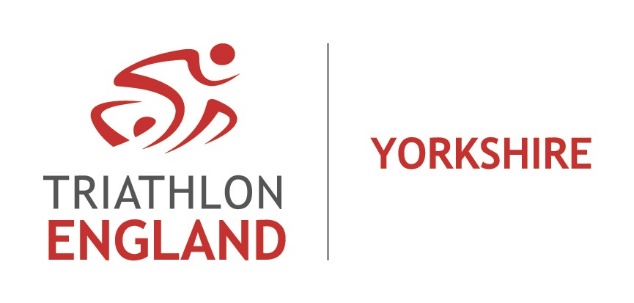 Regional Website OfficerRoleTo promote and publicise all information about the Regional Committee objectives and its members.SkillsWell organised and efficientSound knowledge of the regionConfident and effective communicatorAn interest or background in marketing and promotionSound IT Skills Main DutiesTo maintain & update the regional website.To Promote and publicise, in a positive way all aspects of Triathlon England, the Region and its members.To rewrite/edit news articles provided by regional members, regional committee or regional mangers and publish on the regional website. Commitment Ongoing weekly responsibility. Likely time commitment: 4 face to face meetings a year including the AGM.